                                                                                                                                                                                                                                   « 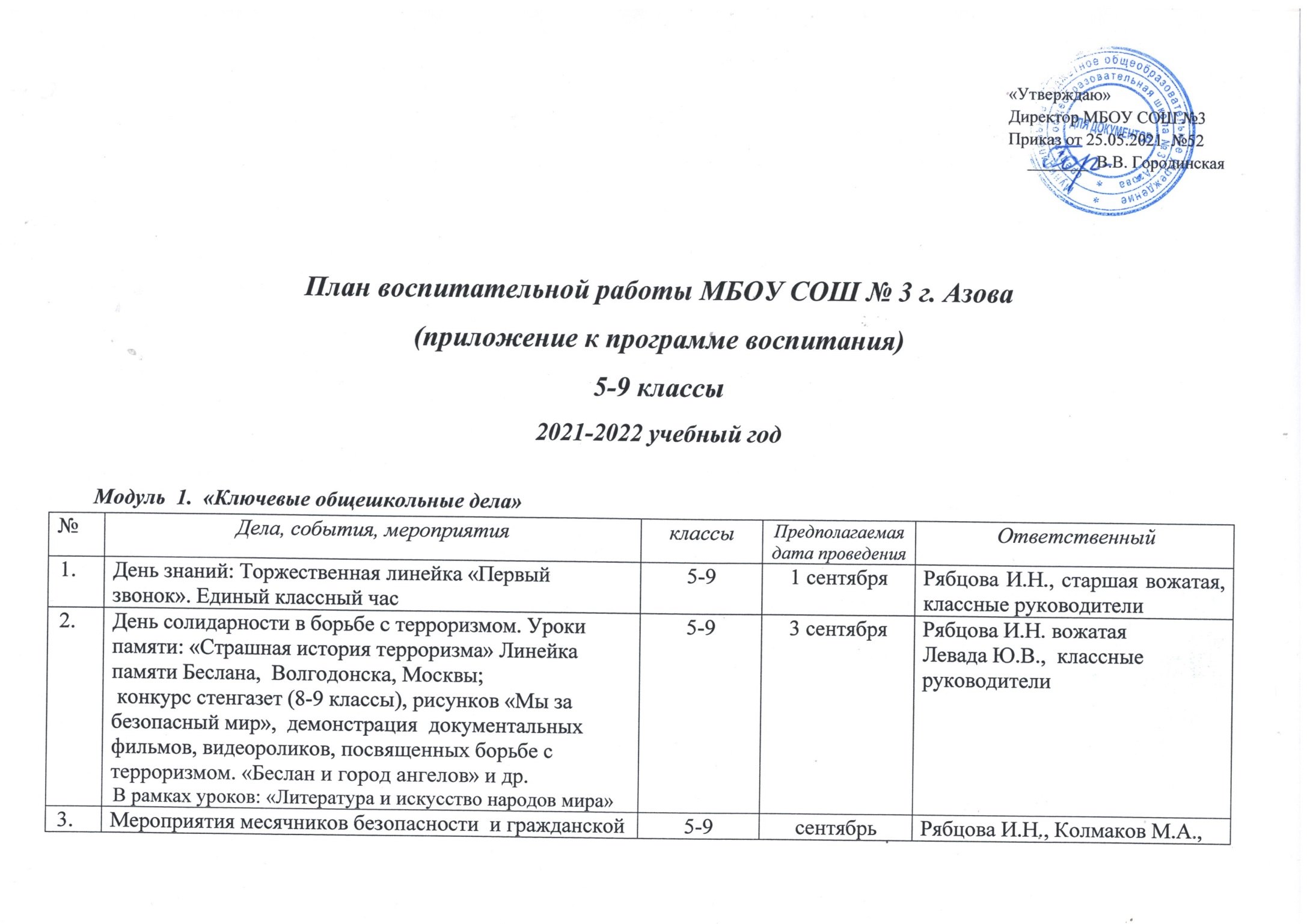 Модуль  2.  «Классное  руководство»  (согласно индивидуальным  планам работы классных руководителей, а также общие ключевые моменты, касающиеся деятельности каждого классного руководителя)Перечень обязательных классных часов.Модуль  3. «Курсы внеурочной деятельности»  Модуль   4.   «Школьный урок» (согласно индивидуальным  планам работы учителей-предметников)Модуль  5.  «Самоуправление» Модуль 6.  «Детские общественные объединения»Модуль  7.  «Экскурсии, походы»  Модуль 8.  «Профориентация»Модуль 9. «Школьные медиа» Модуль 10. «Организация предметно-эстетической среды»Модуль 11. «Работа с родителями»Модуль 12.  «Безопасность жизнедеятельности»Модуль 3.13. «Экологическое воспитание».защиты детей (по профилактике ДДТТ, пожарной безопасности, экстремизма, терроризма, разработка   схемы-маршрута «Дом-школа-дом» (5 коасс), учебно-тренировочная  эвакуация учащихся из здания)классные руководителиУчастие в мероприятиях, посвященных Дню города»5-9сентябрьРябцова И.Н. вожатая Левада Ю.В. , классные руководители, учителя технологииДни здоровья5-9один раз в четвертьРябцова И.Н. вожатая Левада Ю.В. , классные руководители, учителя физкультурыУчастие во всероссийском  субботнике  «Зеленая Россия»5-9сентябрь апрельРябцова И.Н. вожатая Левада Ю.В. , классные руководители, учителя технологииДень учителя в школе: акция по поздравлению учителей, учителей-ветеранов педагогического труда, День самоуправления, концертная программа, выставка рисунков «Мой любимый учитель».5-95 октябряРябцова И.Н. вожатая Левада Ю.В.,  Анищенко Т.В., Шеховцова Е.В., классные руководителиЛекция: «О вреде курения, алкоголя и наркотических веществ»6-8октябрь, апрельзам. директора по ВР Рябцова И.Н., нарколог Ряскова Т.Р. Неделя ЗОЖ: дни здоровья, акция «Спорт – альтернатива пагубным привычкам», игровые турниры по волейболу, пионерболу, классные часы о здоровом образе жизни, лекции о правильном питании и т.д.5-9октябрь,мартСоц. Педагог Мисюра А.В.,  зам директора по ВР Рябцова И.Н., учителя физкультуры, биологии, классные руководителиШкольный этап Всероссийской олимпиады школьников5-9октябрь-ноябрьруководители методических объединений учителейМероприятия месячника взаимодействия семьи и школы: выставка рисунков, фотографий «Мама, папа, я – отличная семья!», акции по поздравлению мам с Днем матери, классные концерты.5-9Ноября          (к 26.11.2021)классные руководители, Анищенко Т.В.Международный день толерантности5-816.11.2021ШУПР, педагог-психолог, классные руководителиМероприятия месячника правового воспитания и профилактики правонарушений. Единый день профилактики правонарушений и деструктивного поведения (правовые, профилактические игры, беседы и т.п.)5-9ноябрь - декабрьМисюра А.В., Ермолаенко А.Н., Уполномоченный по правам ребенкаГородские и школьные субботники, уборка классных кабинетов5-9в конце четвертиРябцова И.Н., вожатая, классные руководителиГородской открытый конкурс «Креатив – 2021»5-9декабрьучителя технологииГородской конкурс-выставка работ декоративно-прикладного творчества обучающихся образовательных учреждений  «Ёлочная игрушка»5-8декабрьучителя технологииМероприятия недели эстетического воспитания в школе. Новый год в школе: украшение кабинетов, оформление окон, коридоров, поделок, праздничная программа.5-921-27 декабряклассные руководители, Анищенко Т.В., Левада Ю.В., учителя технологииКонкурс стихов «Читаем Пушкина»5-8январьзам. директора по ВР Рябцова И.Н., учителя литературы. классные руководители, старшая вожатаяМероприятия месячника гражданского и патриотического воспитания согласно плану. Уроки мужества.5-9Январь-февральзаместитель директора по ВР, классные руководители, учитель музыки Анищенко Т.В., старшая вожатая Левада Ю.В.Предметные недели.5-9в течение годаруководители методических объединений учителейИзготовление поделок к городским мероприятиям, выставкам на противопожарную тематику5-8в течение годаучитель трудаклассные руководителиМероприятия, посвященные 8 Марта:- Часы общения «Перед матерью в вечном долгу»- Праздничный концерт для сотрудниц школы.- Организация и проведения праздника «Мамочка моя»5-9мартзаместитель директора по ВР, классные руководители, учитель музыки Анищенко Т.В., старшая вожатая Левада Ю.В.Цикл мероприятий ко Дню Космонавтики:Классные часы: «Если очень захотеть...»,  конкурс рисунков,  конкурс газет,посвященных Дню Космонавтики.5-88-12 апрелязаместитель директора по ВР,классные руководители, старшая вожатая,Соревнование – конкурс «Спорт вместо наркотиков»5-9апрельучителя физкультурыЧас памяти «День участников ликвидации последствийрадиационных аварий и катастроф и памяти жертв этихаварий и катастроф»5-926.04.2022заместитель директора по ВР, классные руководители, старшая вожатая Левада Ю.В.День Победы: Линейка, смотр строя и песни, акции «Бессмертный полк», «С праздником, ветеран!»,  изготовление плакатов, концерт в ГДК, проект «Окна Победы» и др.5-95-9 маязаместитель директора по ВР, классные руководители, учитель музыки Анищенко Т.В., старшая вожатая Левада Ю.В., учитель ОБЖ Колмаков М.А.Торжественная линейка «Последний звонок»5-925 маязаместитель директора по ВР, классные руководители, учитель музыки Анищенко Т.В., старшая вожатая Левада Ю.В.,№Дела, события, мероприятияклассыПредполагаемая дата проведенияОтветственныйВыявление  неблагополучных, неполных, малообеспеченных семей, детей, состоящих под опекой5-9сентябрь - октябрьклассные руководители, социальный педагогВыявление учащихся, склонных к употреблению алкоголя, наркотиков, токсических веществ, табакокурению и постановка их на внутришкольный учет (анкетирование, личные беседы, тренинги, психологическое тестирование и др.)5-9сентябрь - октябрьклассные руководители, социальный педагог Проведение операции «Занятость несовершеннолетних» (вовлечение в кружки, объединения, секции)5-9сентябрьзаместитель директора по ВР, классные руководителиПроведение тематических классных часов:5-9в течение года(по графику классных  часов) классные руководителиДень матери:классные часы по теме: «Культура семейных отношений»5-9ноябрьмартзаместитель директора школы по вр, классные руководители№ п/пНазвание темыОсновное содержаниеФорма проведенияСрокиИсполнители (соисполнители)ОСНОВНАЯ ШКОЛАОСНОВНАЯ ШКОЛАОСНОВНАЯ ШКОЛАОСНОВНАЯ ШКОЛАОСНОВНАЯ ШКОЛАОСНОВНАЯ ШКОЛА5 класс 5 класс 5 класс 5 класс 5 класс 5 класс Правовое просвещение (1 раз в четверть)Правовое просвещение (1 раз в четверть)Правовое просвещение (1 раз в четверть)Правовое просвещение (1 раз в четверть)Правовое просвещение (1 раз в четверть)Правовое просвещение (1 раз в четверть)1Правила и мы Правила нашей жизни, устав школы, правила поведения в школе (с учетом особенностей, связанных с переходом к обучению в среднем звене), дома, на улице, в общественных местах. Моя ответственность за дисциплину в школе. Безопасное поведениеИнтерактивный урок «Ценность жизни»октябрьКлассный руководитель, сотрудник ПДН2Что такое закон и для чего он нужен?Отличие законов от правил. Как создаются законы в нашей стране. Законы о защите прав ребенка. Если закон и права ребенка нарушены. Службы, помогающие защитить права ребенка. Куда и как обращаться, если права нарушены. Школьный уполномоченный по правам ребенкаБеседа с элементами игрыдекабрьКлассный руководитель, ШУПР3Твоя уличная компанияДрузья настоящие и ненастоящие. Что такое «плохая» компания и как в нее попадают. Как берут «на слабо». Правонарушения и их последствия. Как не попасть в «плохую компанию»: правила противостояния давлению  Диспут с элементами тренингамартКлассный руководитель, сотрудник ПДН, ШУПР, Педагог-психологИнформационная безопасностьИнформационная безопасностьИнформационная безопасностьИнформационная безопасностьИнформационная безопасностьИнформационная безопасность4Безопасный интернет О праве на информацию. Способы получения информации. Интернет - плюсы и минусы. Какие опасности подстерегают в интернете. Альтернативная организация досугаВидеоурок-беседасентябрьКлассный руководитель, сотрудник ПДН, ШУПР, Педагог-психолог5 «Интернет – помощь или вред»Обеспечение информационной безопасности несовершеннолетних обучающихся путём привития им навыков ответственного и безопасного поведения в современной информационно-телекоммуникационной среде.  Выяснить причины в необходимости Интернет-общения; Дать рекомендации, которые помогут повысить информированность детей о безопасном использовании онлайновых технологий; Сравнить реальную и виртуальную дружбу.Классный часапрельКлассный руководитель, преподаватель информатики (консультация)Профилактика ПАВПрофилактика ПАВПрофилактика ПАВПрофилактика ПАВПрофилактика ПАВПрофилактика ПАВ6«Курение и здоровье»Помочь детям отказаться от предложения попробовать сигареты. Объяснить, что табакокурение — болезнь, вызывающая серьезные изменения в организме.  Объяснить детям, что вдыхание табачного дыма некурящими людьми также опасно и вредно для их здоровья.БеседаноябрьКлассный руководитель, представители родительской общественности, ведущие здоровый образ жизни.Антитеррористическое мероприятиеАнтитеррористическое мероприятиеАнтитеррористическое мероприятиеАнтитеррористическое мероприятиеАнтитеррористическое мероприятиеАнтитеррористическое мероприятие7«Приемы эффективного общения». Классный часянварьКлассный руководитель, психолог6 класс 6 класс 6 класс 6 класс 6 класс 6 класс Правовое просвещение (1 раз в четверть)Правовое просвещение (1 раз в четверть)Правовое просвещение (1 раз в четверть)Правовое просвещение (1 раз в четверть)Правовое просвещение (1 раз в четверть)Правовое просвещение (1 раз в четверть)1Порядок в обществеГосударство на страже. Правоохранительные органы, задачи и функции. Подразделение по делам несовершеннолетних. Правонарушения подростков и их возможные последствия. За что ставят на учет в полицию? Правопорядок в школе. За что ставят на внутришкольный учетУрок-пресс-конференциямартКлассный руководитель, сотрудник ПДН, ШУПР,родители2Осторожно, конфликт!Правила и нормы поведения. Нарушения норм и их последствия.  Ст. 115, 116 УК РФ (нанесение вреда здоровью небольшой степени тяжести, побои). Способы разрешения конфликта. Школьная служба примирения (медиации)Беседа с элементами тренинганоябрьКлассный руководитель, ШУПР3Школьное самоуправление Что такое самоуправление и для чего оно нужно. Кто управляет школой. Устав школы о школьном самоуправлении. Право ребенка на участие в управлении образовательным учреждением.  Активная и социально ориентированная жизненная позиция. Как стать членом школьного самоуправленияКруглый столсентябрьКлассный руководитель, члены школьного самоуправления4Право и здоровье  О праве ребенка на защиту здоровья. Здоровый образ жизни. Полезный досуг. Вредные привычки и как им противостоять. Что говорит о вредных привычках закон? Как сказать «нет».  Ответственность за курение, употребления алкоголя, ПАВДиспут с элементами тренинга отказаапрельКлассный руководитель, ШУПР, сотрудник ПДН, наркологИнформационная безопасностьИнформационная безопасностьИнформационная безопасностьИнформационная безопасностьИнформационная безопасностьИнформационная безопасность5«Интернет и природа»;формирования информационной культуры как фактора обеспечения информационной безопасности, организация просветительской работыКлассный часянварьКлассный руководительПрофилактика ПАВПрофилактика ПАВПрофилактика ПАВПрофилактика ПАВПрофилактика ПАВПрофилактика ПАВ6«Вещества, вызывающие зависимость»Знакомство с понятием и видами зависимостей, с их негативным воздействием на организм человека. Вредные химические вещества, вызывающие зависимость, употребление которых приводит к разрушению психики человека. обобщить полученные ранее знания по  проблеме, сформировать установку на здоровый образ жизни, изучить мифы и реальные факты, касающиеся ПАВ. .Классный час с показом видеоматериаловдекабрьКлассный руководитель, сотрудник наркологического диспансераАнтитеррористическое мероприятиеАнтитеррористическое мероприятиеАнтитеррористическое мероприятиеАнтитеррористическое мероприятиеАнтитеррористическое мероприятиеАнтитеррористическое мероприятие7«Формирование навыков толерантного отношения к окружающим». Воспитание у учащихся уважительного отношения к традициям и особенностям представителей других народов и культур.диспутоктябрьКлассный руководитель7 класс 7 класс 7 класс 7 класс 7 класс 7 класс Правовое просвещение (1 раз в четверть)Правовое просвещение (1 раз в четверть)Правовое просвещение (1 раз в четверть)Правовое просвещение (1 раз в четверть)Правовое просвещение (1 раз в четверть)Правовое просвещение (1 раз в четверть)1Я – гражданин России  Конституция – основной закон нашей страны. Гражданство. Что значит быть гражданином. Паспорт гражданина РФ. Почему паспорт выдается в 14 лет? Как получить паспорт. Как поступить в случае утраты паспорта, других документов?Урок-конференциядекабрьКлассный руководитель, ШУПР2Как реализовать право ПРАВИЛЬНО Правоспособность и дееспособность. Частичная дееспособность подростка. Права и ответственность несовершеннолетних с 14 лет.  Составление памяток: «Имею право и могу им воспользоваться» и «Несу ответственность по закону»Беседа с элементами тренинга, работа в группахоктябрьКлассный руководитель, ШУПР3Законы на стражеКодекс об административных правонарушениях. Уголовный кодекс. 20 уголовных статей, по которым ответственность наступает с 14 лет. Центр временного содержания несовершеннолетних правонарушителей. Учебно-воспитательные учреждения закрытого типа  Конкурс проектов февральКлассный руководитель, ШУПР4Как не стать жертвой преступления Преступления против личности и собственности. Подозрительные ситуации. Безопасные маршруты. Чего опасаться в интернете. Составление общих правил безопасностиДиспут с элементами тренинга, работа в группахмайКлассный руководитель, ШУПРИнформационная безопасностьИнформационная безопасностьИнформационная безопасностьИнформационная безопасностьИнформационная безопасностьИнформационная безопасность5«Интернет в современной школе»;Освещение проблем безопасности при использовании детьми сети Интернет, потенциальных рисках при использовании Интернета, путях защиты от сетевых угроз, о проблеме интернет - зависимости, о правилах поведения в социальных сетях.. Классный час-инструктажсентябрьКлассный руководитель, преподаватель информатикиПрофилактика ПАВПрофилактика ПАВПрофилактика ПАВПрофилактика ПАВПрофилактика ПАВПрофилактика ПАВ6«Я умею говорить «Нет!»развить навыки уверенного отказа от предложения психоактивных. веществ. обсуждение ситуации, когда детей принуждают курить, употреблять.Классный час с элементами тренинга.январьКлассный руководитель, психологАнтитеррористические мероприятияАнтитеррористические мероприятияАнтитеррористические мероприятияАнтитеррористические мероприятияАнтитеррористические мероприятияАнтитеррористические мероприятия7«Богатое многообразие мировых культур» Расширить кругозор школьников о многообразии культур народов России, их взаимосвязях, а также уникальности и неповторимости национальных культур.Классный часмартКлассный руководитель8 класс 8 класс 8 класс 8 класс 8 класс 8 класс Правовое просвещение (1 раз в четверть)Правовое просвещение (1 раз в четверть)Правовое просвещение (1 раз в четверть)Правовое просвещение (1 раз в четверть)Правовое просвещение (1 раз в четверть)Правовое просвещение (1 раз в четверть)1Право, свобода, ответственность Право как мера свободы и ответственности. Это сложное право быть свободным. Ответственность за нарушение прав и свобод. Уголовное правоКруглый столсентябрьКлассный руководитель, ШУПР2Право на трудЗакон о защите детского труда. Трудоустройство несовершеннолетних. Трудовые права несовершеннолетних по Трудовой договор. Где и кем может работать несовершеннолетний? Куда пойти работать в свободное от учебы времяБеседа с элементами тренинга, ноябрьКлассный руководитель, сотрудники центра занятости, ШУПР3Волонтерство: мода или добро? Доброта, сопереживание, милосердия. История волонтерского движения. Волонтерство сегодня. Волонтерские и общественные организации нашего городаДиспут с элементами ролевой игрымартКлассный руководитель, ШУПР, волонтеры4Экстремизм – угроза обществуМежнациональные отношения. Этнические конфликты.  Радикализм. Религиозный терроризм. Миролюбие, веротерпимость, толерантность. Ответственность за проявления экстремизма, терроризма. Проблемы общения. Приемы эффективного общенияКонкурс презентацияапрельКлассный руководитель, ШУПР, родителиИнформационная безопасностьИнформационная безопасностьИнформационная безопасностьИнформационная безопасностьИнформационная безопасностьИнформационная безопасность5«Интернет и моё здоровье».Обеспечение информационной безопасности школьников путем привития им навыков ответственного и безопасного поведения в современной информационно – телекоммуникационной среде, разработка вместе с детьми рекомендации для сохранения здоровья при работе за компьютером; Дополнительные мероприятия: анкетирование обучающихсяПрактикуммайКлассный руководитель, преподаватель информатикиПрофилактика ПАВПрофилактика ПАВПрофилактика ПАВПрофилактика ПАВПрофилактика ПАВПрофилактика ПАВ6Есть повод подумать.Яд, который действует не сразуФормирование отрицательного отношения к употреблению наркотиков в среде сверстников. Создать условия для организации молодёжного антинаркотического движения. Помочь спланировать деятельность органов ученического самоуправления по профилактике ПАВ. Формировать толерантное отношение к себе и окружающим. ДиспутмартКлассный руководитель, представитель наркологического центраАнтитеррористические мероприятияАнтитеррористические мероприятияАнтитеррористические мероприятияАнтитеррористические мероприятияАнтитеррористические мероприятияАнтитеррористические мероприятия7«Осторожно, экстремизм!»  Дать учащимся представление о понятии экстремизма, выяснить причины возникновения экстремизма и терроризма. Развивать умение ораторского искусства через выступления, подготовленные учащимися; прививать навыки самостоятельной работы.диспутмайКлассный руководитель9  класс 9  класс 9  класс 9  класс 9  класс 9  класс Правовое просвещение (1 раз в четверть)Правовое просвещение (1 раз в четверть)Правовое просвещение (1 раз в четверть)Правовое просвещение (1 раз в четверть)Правовое просвещение (1 раз в четверть)Правовое просвещение (1 раз в четверть)1Моя будущая семьяЗаконы о праве на семейную жизнь. Семейное право. Для чего нужна семья? Семья и брак. Семейный кодекс РФ. Добрачное поведение.  Права и обязанности членов семьи. Риски гражданского брака. Проблема неполных семей. Домашнее насилиеКруглый столсентябрьКлассный руководитель, ШУПР, родители2Все - в суд?Право на справедливый суд. В каких случаях следует обращаться в суд? В какой именно суд следует обращаться? Защита своих прав в суде. Мое право на адвокатаДеловая иградекабрьКлассный руководитель, ШУПР, юристы3Профессиональное образование Право на получение профессионального образования. Виды профессионального образования. Государственные и негосударственные образовательные учреждения. Бесплатное профессиональное образование. Платные образовательные услуги. Оформление налоговых вычетов при получении платного профессионального образованияЯрмарка профессийапрельКлассный руководитель, сотрудники центра занятости, ШУПР4Права в международных 
и российских законодательных  актах в области защиты прав человекаКонвенция ООН о правах ребенка, Всеобщая декларация прав человека ООН, Европейская конвенция о защите прав человека и основных свобод, Федеральный закон  от 24.07.1998  124-ФЗ «Об основных гарантиях прав ребенка в Российской Федерации», Федеральный закон от 24.06.1999 №120-ФЗ «Об основах системы профилактики безнадзорности и правонарушений несовершеннолетних»;Брейн рингянварьКлассный руководитель, ШУПР, юристыИнформационная безопасностьИнформационная безопасностьИнформационная безопасностьИнформационная безопасностьИнформационная безопасностьИнформационная безопасность5«Интернет и моя будущая профессия»Приучать подростка не «проводить время» в Интернете, а активно пользоваться полезными возможностями сети, просветительская работа среди обучающихся; профилактика правонарушений среди подростков;Классный часмартКлассный руководительПрофилактика ПАВПрофилактика ПАВПрофилактика ПАВПрофилактика ПАВПрофилактика ПАВПрофилактика ПАВ6«Модные убийцы»создание в подростковой среде ситуации, препятствующей злоупотреблению ПАВ, формирование активной жизненной позиции;. Объективное информирование о многообразии наркотических веществ и их воздействии.Классный часоктябрьКлассный руководитель, представитель наркологического центраАнтитеррористические мероприятияАнтитеррористические мероприятияАнтитеррористические мероприятияАнтитеррористические мероприятияАнтитеррористические мероприятияАнтитеррористические мероприятия7«Профилактика экстремистских проявлений в молодежной среде»учить детей анализировать события, делать выводы, уметь убедительно и аргументировано доказать свою точку зрения.ДиспутноябрьКлассный руководитель, сотрудник правоохранительных органовНазвание кружка, секции и др. объединенияПроведение кружка  (ФГОС кружки, внеурочная,деятель-ность, секции  ОУ)Количество часовКлассыФ.И.О. руководителяКружковая работа 5-9  классыКружковая работа 5-9  классыКружковая работа 5-9  классыКружковая работа 5-9  классыКружковая работа 5-9  классыКружковая работа 5-9  классыТуристско-краеведческое направлениеТуристско-краеведческое направлениеТуристско-краеведческое направлениеТуристско-краеведческое направлениеТуристско-краеведческое направлениеТуристско-краеведческое направление«Краевед»ФГОС,  1 группа2 часа6-вЛевада Ю.В.Социально-педагогическое направлениеСоциально-педагогическое направлениеСоциально-педагогическое направлениеСоциально-педагогическое направлениеСоциально-педагогическое направлениеСоциально-педагогическое направлениеЮИД «Дорожный патруль -3!»ФГОС 1 группа2 часа9-бМоисеева Е.С.«ДЮП, Спасатели, вперед!»ФГОС,  1 группа2 часа8-бЛевада Ю. В.«Безопасное колесо» ФГОС,  1 группа1 часа5-вМоисеева Е.С.Внеурочная деятельность 5--9 классыВнеурочная деятельность 5--9 классыВнеурочная деятельность 5--9 классыВнеурочная деятельность 5--9 классыВнеурочная деятельность 5--9 классыВнеурочная деятельность 5--9 классыСоциальное направлениеСоциальное направлениеСоциальное направлениеСоциальное направлениеСоциальное направлениеСоциальное направление«Школа лидера»ФГОС,  1 группа2 часа6-аМисюра А.В.«Права и обязанности школьников»ФГОС 1 группа2 часа6-вМисюра А.В.«Права и обязанности пятиклассников»ФГОС 1 группа2 часа5-вМисюра А.В.«Юные правоведы»ФГОС 1 группа2 часа9-вМисюра А.В.«ЮДП»ФГОС 1 группа2 часа9-аМисюра А.В.«Я пятиклассник»ФГОС, 2 группы 4 часа5-а,бКурлова М.Е.Общеинтеллектуальное направлениеОбщеинтеллектуальное направлениеОбщеинтеллектуальное направлениеОбщеинтеллектуальное направлениеОбщеинтеллектуальное направлениеОбщеинтеллектуальное направление«Основы православной культуры»ФГОС, 1 группа 2 часа7-аЕрмолаенко А.Н.«Старт в химию»ФГОС, 1группа 2 часа 7-бНовикова А.Н.«Юный эколог»ФГОС, 1 группа2 часа  7-вСеливанова Ю.А.Общекультурное  направлениеОбщекультурное  направлениеОбщекультурное  направлениеОбщекультурное  направлениеОбщекультурное  направлениеОбщекультурное  направление«Хоровое пение»ФГОС,  1 группа2 часа8-бАнищенко Т.В.«Хоровое пение»ФГОС,  1 группа2 часа8-вАнищенко Т.В.«Домисолька»ФГОС,  1 группа2 часа6-бАнищенко Т.В.«Декоративное творчество»ФГОС, 1 группа2 часа9-бБредковская Ю,В.«Прекрасное рядом»ФГОС, 1 группа2 часа8-аБредковская Ю,В.№Дела, события, мероприятияклассыПредполагаемая дата проведенияОтветственныйВыборы лидеров, активов  классов, распределение обязанностей.5-9сентябрьклассные руководителиВыборы представителей классов  в  школьное объединение «Аист»5-8сентябрьклассные руководителиВыборы представителей классов  в  Совет старшеклассников.9сентябрьклассные руководителиЕдиный день выборов в школьное самоуправление.9октябрьРябцова И.Н., Левада Ю..В, классные руководителиРабота в соответствии с обязанностями5-9В течение годаклассные руководителиДень ученического самоуправления «С любовью к Вам, Учителя» 5-9октябрьРябцова И.Н., Левада Ю..В, классные руководители, учителя-предметникиУчастие в акции «Мы выбираем жизнь!»5-9октябрьзаместитель директора школы по ВР, педагог-психолог,  соц. педагог, старшая вожатаяРабота в соответствии с обязанностями в классном самоуправлении5-9в течение годаклассные руководителиАкция «День борьбы со СПИДом» 8-9декабрь заместитель директора школы по ВР, педагог-психолог,  соц. педагог, старшая вожатаяДни большой профилактики к Всемирному Дню здоровья5-9апрельзаместитель директора школы по ВР, педагог-психолог,  соц. педагогОтчет перед классом о проведенной работе (в рамках классного и школьного самоуправления)5-9майклассные руководителиОбщешкольное отчетное собрание учащихся:  отчеты членов Совета обучающихся школы о проделанной работе. Подведение итогов работы за год5-9майзаместитель директора по ВР№Дела, события, мероприятияклассыПредполагаемая дата проведенияОтветственныйБлаготворительная акция «Рука другу»5-9октябрьотряд волонтёров, старшая вожатая Левада Ю.В.Акция «Сохрани дерево» (сбор макулатуры)5-9сентябрьЛевада Ю.В., Совет старшеклассниковУчастие в проектах и акциях РДШ5-9в течение годаруководитель РДШ Мисюра А.В.Гражданско-патриотическая акция «Мой флаг»8-9декабрьСовет старшеклассников«Добротайм» 9в течение годаотряд волонтёров, старшая вожатая Левада Ю.В.Участие в акции «Вахта памяти»:9майотряд волонтёров, старшая вожатая Левада Ю.В., Колмаков М.А.Акция «Блокадный хлеб»5-9январьотряд волонтёров, старшая вожатая Левада Ю.В.Городская акция «Покормите птиц зимой»7декабрь,  мартчлены кружка «Техническое творчество» Роженко С.Н.Городской экологический слет «Чистые берега»9апрельотряд волонтёров, старшая вожатая Левада Ю.В., Колмаков М.А.Акция «Добрая суббота»5-9в течение годаотряд волонтёров, старшая вожатая Левада Ю.В., Мисюра А.В.№Дела, события, мероприятияклассыПредполагаемая дата проведенияОтветственныйПосещение городских концертов в ГДК и ДДТ5-9в течение годаклассные руководителиЭкскурсия в школьный музей 5-6в течение годаруководитель школьного музея Малыгина Е.В.Поездки на представления в театры города Ростова-на -Дону5-9в течение годаклассные руководителиЭкскурсии в музеи города, пожарную часть, предприятия5-9в течение годаклассные руководителиТуристические походы «Поход выходного дня»5-9в течение годаклассные руководителиТуристические поездки  по городам Ростовской области: Старочеркасск, Новочеркасск, Таганрог, Танаис и др.5-9каникулярное времяклассные руководителиПоездки по городам-героям: Волгоград, Новороссийск, Москва, Севастополь, Петербург 8-9каникулярное времяклассные руководители№Дела, события, мероприятияклассыПредполагаемая дата проведенияОтветственныйОформление стенда «Куда пойти учиться»9в течение годаРябцова И.Н., Левада Ю.В., классные руководители 9-11 классовВстречи с представителями средних специальных учебных заведений и вузов9в течение годаРябцова И.Н.Информирование  обучающихся о Днях открытых дверей в  средних и высших учебных заведениях9в течение годаКлассные руководителиТестирование с целью выявления профессиональных наклонностей учащихся9ноябрьКурлова М.Е.Всероссийский урок занятости9согласно городскому плануклассные руководители 9-11 классовГородской конкурс творческих проектов «Моя профессия – мой будущий успех»9согласно городскому плануклассные руководители 9-11 классовЭкскурсии учащихся в средние профессиональные учебные заведения  города.9в течение годаклассные руководителиЭкскурсии учащихся на промышленные предприятия города.5-9в течение годаклассные руководителиКлассные часы, беседы с выпускниками школы о правилах приема в ВУЗы и средние специальные учебные заведения.5-9в течение годаклассные руководителиОрганизация летней практики учащихся 5-8летние каникулыклассные руководителиОрганизация бригады учащихся, осуществляющей косметический ремонт школы 8, 9летние каникулыРябцова И.Н., заместитель директора по АХЧ №Дела, события, мероприятияклассыПредполагаемая дата проведенияОтветственныйОсвещение школьных мероприятий на страницахсоцсетей школы5-9В течение года старшая вожатая Левада Ю.В., классные руководители, школьное ученическое самоуправлениеВыпуск газет, посвященных памятным датам5-9В течение года старшая вожатая Левада Ю.В., школьное ученическое самоуправлениеВыпуск стенгазет, буклетов, посвященных Дню борьбы с курением8-9Ноябрь,мартстаршая вожатая Левада Ю.В., школьное ученическое самоуправлениеВыпуск стенгазет ко Дню Героя Отечества79.12.2021Классные руководителиВыпуск листовок и буклетов, о вреде наркотиков, алкоголя.8-9В течение года старшая вожатая Левада Ю.В., школьное ученическое самоуправлениеКонкурс рисунков и плакатов: «Молодежь против наркотиков».  «Мир без наркотиков»«Скажем терроризму: «НЕТ!»9810 ноябрьапрель заместитель директора школы по ВР, старшая вожатая Левада Ю.В., учитель рисования Бредковская Ю.В.Выставки тематической литературы «Права человека и права ребенка»5-9Ноябрь - декабрьбиблиотекарь школы Бабанская З.И.Видео-, фотосъемка классных мероприятий.5-9в течение годаклассные руководители№Дела, события, мероприятияклассыПредполагаемая дата проведенияОтветственныйВыставки рисунков, фотографий творческих работ, посвященных событиям и памятным датам5-9в течение годаБредковская Ю.В.Оформление стендов к памятным датам, профориентационной и  профилактической направленности5-9в течение годазаместитель директора по ВРОформление классных уголков5-9в течение годаклассные руководителиТрудовые десанты по уборке территории школы5-9в течение годаклассные руководителиПраздничное украшение кабинетов, коридоров, окон 5-9в течение годастаршая вожатая Левада Ю.В. классные руководителиПредметные недели5-9в течение годаруководители методических объединений учителей, учителя-предметники№Тема мероприятияклассыПредполагаемая дата проведенияОтветственныйОбщешкольное родительское собрания5-92 раза в годДиректор, заместитель директора по ВР, социальный педагог, психологКлассные родительские собрания 5-91 раз в четвертьклассные руководителиПрактикум для родителей «Организация внеурочной деятельности»5-92 раза в годклассные руководителиПедагогическое просвещение родителей по вопросам воспитания детей5-91 раз в четвертьклассные руководителиИнформационное оповещение через школьный сайт5-9В течение годаЗаместитель директора Индивидуальные консультации5-9В течение годаКлассные руководители, педагог-психолог, ШУПРИндивидуальные беседы с родителями:  «Об обязанностях по воспитанию»5-9в течение годаклассные руководителиУчастие родителей в проведении общешкольных, классных мероприятий: «Спаси дерево»,  «День матери»,  «Бессмертный полк»,  Новогодние праздники, «Мама, папа, я – отличная семья!», классные «огоньки» и др.5-9в течение годаклассные руководителиРабота Совета профилактики с неблагополучными семьями по вопросам воспитания, обучения, материального содержания детей5-9по мере необходимостидиректор, заместитель директора по ВР, социальный педагог, психолог, преподавателиРодительский всеобуч ( лекторий)  1 раз в четверть«Влияние сети Интернет на формирование мировоззрения детей» «Безопасность детей - забота родителей»«Толерантность – основа взаимоотношений в детской среде» 5-91 раз в четвертьКлассные руководителиРабота социально-медикопедагогической комиссии5-9по мере необходимостиСоциальный педагог, психологОсуществлять с помощью родителей работу по профориентации (беседы, встречи, экскурсии на предприятия)8-9в течение годазаместитель директора по ВР классные руководителиПривлечение родителей к организации классных, школьных мероприятий.5-9в течение годазаместитель директора по ВР классные руководителиРодительские  собрания: «Подросток и ПАВ»; «Подростковый возраст: кризисные состояния и пути их преодоления»;«Формирование бесконфликтных взаимоотношений с детьми старшего школьного возраста»5-67-89согласно планам работы классных руководителейклассные руководителиЛекторий для родителей:«Права, обязанности и ответственность родителей (законных представителей). «Психофизическое развитие, адаптация пятиклассника». «Что делать, если ребёнок стал жертвой буллинга» «Возрастные особенности подросткового периода». «Правила общения с девятиклассником». ««Как пережить экзамен».5567,899в течение года заместители директора по ВР, классные руководители, педагог-психологАнкетирование родителей.5-9октябрьапрельзаместители директора по ВР классные руководители, социальный педагог№Тема мероприятияклассыПредполагаемая дата проведенияОтветственный1.Всероссийский открытый урок «ОБЖ» (урок подготовки детей к действиям в условиях различного рода чрезвычайных ситуаций)5-91.09.2021Колмаков М.А. классные руководители2.Составление социального паспорта класса, школы5-9сентябрьЗаместитель директора по ВР, классные руководители3.Выявление учащихся, склонных к употреблению алкоголя, наркотиков, токсических веществ, табакокурению и постановка их на внутришкольный учет (анкетирование, личные беседы, тренинги, психологическое тестирование и др.)5-9сентябрь Классные руководители, социальный педагог, педагог-психолог4. Проведение операции «Занятость несовершеннолетних» (вовлечение в кружки, объединения, секции)5-9сентябрьЗаместитель директора по ВР, классные руководители5.Проведение инструктажей по восьми направлениям5-9В начале учеб-ного и календар-ного года; перед выходом на каникулыКлассные руководители, преподаватель ОБЖ6.Лекция: «О вреде курения, алкоголя и наркотических веществ»5-8 классыСогласно городскому графику Заместитель директора по ВР, врач - нарколог7.Неделя безопасности дорожного движения5-825-29.09.2021Руководитель отряда ЮИД Моисеева Е.С., старшая вожатая Левада Ю.В.8.Всероссийский урок «ОБЖ», приуроченный ко дню гражданской обороны РФ7-94.10.2021Колмаков М.А. классные руководители9.Всероссийский урок «ОБЖ», приуроченный к празднованию Всемирного Дня ГО7-91.03.2022Колмаков М.А. классные руководители10Всероссийский урок «ОБЖ» (День пожарной безопасности)5-930.04.2022Колмаков М.А. классные руководители№Темы и направления работыСроки выполненияОтветственныеВ повестку дня родительских классных собраний включать вопросы экологического воспитания учащихся «Как сохранить здоровье ребенка»,«Влияние телевидения и компьютерных игр на здоровье школьника»,«Домашняя экология».«Как воспитать любовь к природе»согласно плану классных руководителей классные руководители, члены родительского комитетаРабота кружка «Юный эколог» Уроки биологии, окружающий мирВ течение годаУчителя начальных классов, учителя биологииНаблюдения за жизнью природы (календарь природы, народные приметы).В течение годаУчителя начальных классов, учителя биологииСоздание медиатеки учебных и методических материалов по экологическому образованию и воспитанию В течение годаУчителя-предметникиГородской слет юных экологов: «Край, в котором мы живем"сентябрьУчителя биологииМуниципальный этап областного конкурса творческих работ учащихся «Природа и фантазия»сентябрьБредковская Ю.В., учителя биологииИгровая познавательная программа «Капелька может жить везде»октябрьНачальные классыМуниципальный этап Всероссийского конкурса юных исследователей окружающей средыноябрьУчителя биологииМуниципальный этап Всероссийской олимпиады и молодежи  олимпиады учебно-исследовательских проектов детей и молодежи по проблемам окружающей среды «Человек-Земля-Космос»декабрьОвсянникова И.Н. учителя биологииГородская природоохранная акция «Добрая зима для птиц»декабрьУчителя биологии, технологии, начальной школыУроки мужества с просмотром фильма «Уроки мирного атома»,  с приглашением членов организации инвалидов «Союз Чернобыль»апрельРябцова И.Н., учитель химии, классные руководителиМуниципальный этап по проведению мероприятий в рамках Всероссийской акции «Россия – территория Эколят – молодых защитников природы»апрельРуководитель экологического кружка Селиванова Ю.АОбустройство  территории школыВ течение годаЗаместитель директора по АХЧ,  Рябцова И.Н., классные руководители, Посадка зеленых насаждений на территории школы, уход за нимиВесна, осеньЗаместитель директора по АХЧ,  Рябцова И.Н., классные руководителиРабота кружка  «Юный эколог»Согласно плану работы кружкаРуководитель экологического кружка Селиванова Ю.АСоздание постоянно действующей выставки литературы по экологической тематике в школьной библиотекеВ течение годабиблиотекарь Бабанская З.И.Классные часы «Красная книга» - 6 кл.«Охрана животных» - 7 кл. «Человек и окружающая среда» - 8 кл.«Экология жилища» (урок-исследование 9 кл.)В течение годаУчителя начальных классов, Селиванова Ю.А., классные руководителиОсенний карнавал «Золотая осень »ноябрьРябцова И.Н. вожатая Левада Ю.В., классные руководителиВыпуск школьной экологической газеты по календарю экологических датВ течение годаРуководитель экологического кружка Селиванова Ю.А.,Выпуск буклетов по ЗОЖВ течение годаУчителя начальных классов, учителя трудового обучения, учителя биологииАкции: 1 апреля – День птиц ( «Птичьи разговоры»; постройка и развешивание скворечников - «Помоги птицам», постройка кормушек и кормление птиц  - «Птичья столовая»)7 апреля – День здоровья, 22 апреля – День Земли (Линейка, посвященная Дню Земли, «Кедр» -сибирская красавица)4 октября – День защиты животных, 17 ноября – Международный день отказа от курения,1 декабря – день борьбы со СПИДом;22 марта – Всемирный день воды (конференция «Вода – удивительное вещество!»)В течение годаРуководитель экологического кружка Селиванова Ю.А.,  Рябцова И.Н. вожатая Красникова А.Б., классные руководителиУчитель химии Новикова А.Н.Дни здоровья. Один раз в четвертьУчителя физкультурыОрганизация дежурства в классе и в школе.В течение годаКлассные руководителиЛекторий «Загрязнение воздуха в помещениях»В течение годаШкольная медсестра Кудина С.Г.Трудовые десанты, экологические субботники В течение годаРябцова И.Н. вожатая Красникова А.Б., классные руководителиЛетняя трудовая четвертьСогласно графикуЗаместитель директора по АХЧ,  Рябцова И.Н., классные руководителиМероприятия по экологической тематике в летнем оздоровительном лагере  и на площадках Июнь, июльВоспитатели летнего лагеряПроведение предметных недель по экологииУчителя биологии